    			Evropa kolem násChlapci ze 7. třídy reprezentovali naši školu již v 9. ročníku krajské soutěže. Kromě znalostí hlavně ze zeměpisu a přírodopisu, museli splnit také praktický úkol. Z uzávěrů PET lahví měli postavit jakoukoliv evropskou stavbu, která je v něčem unikátní. Posuďte, jak se jim to povedlo.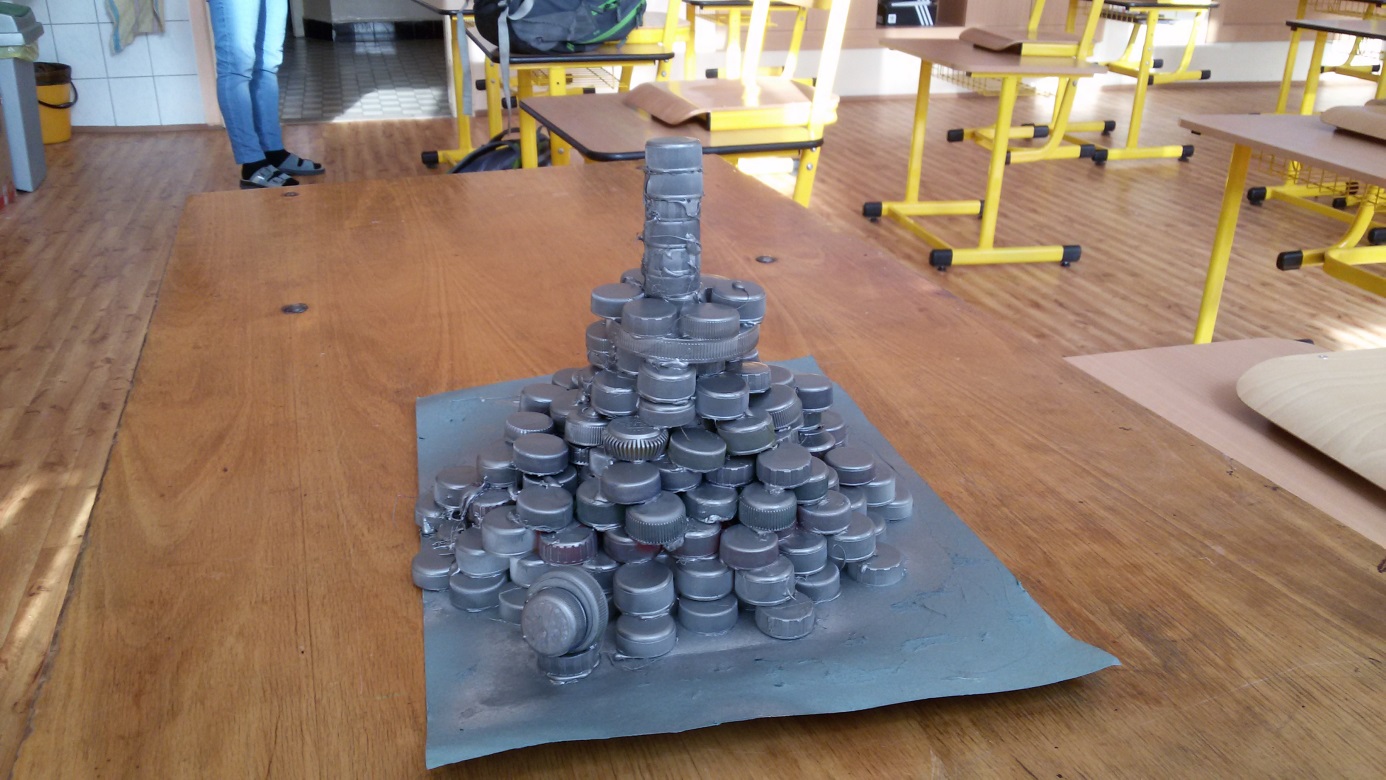 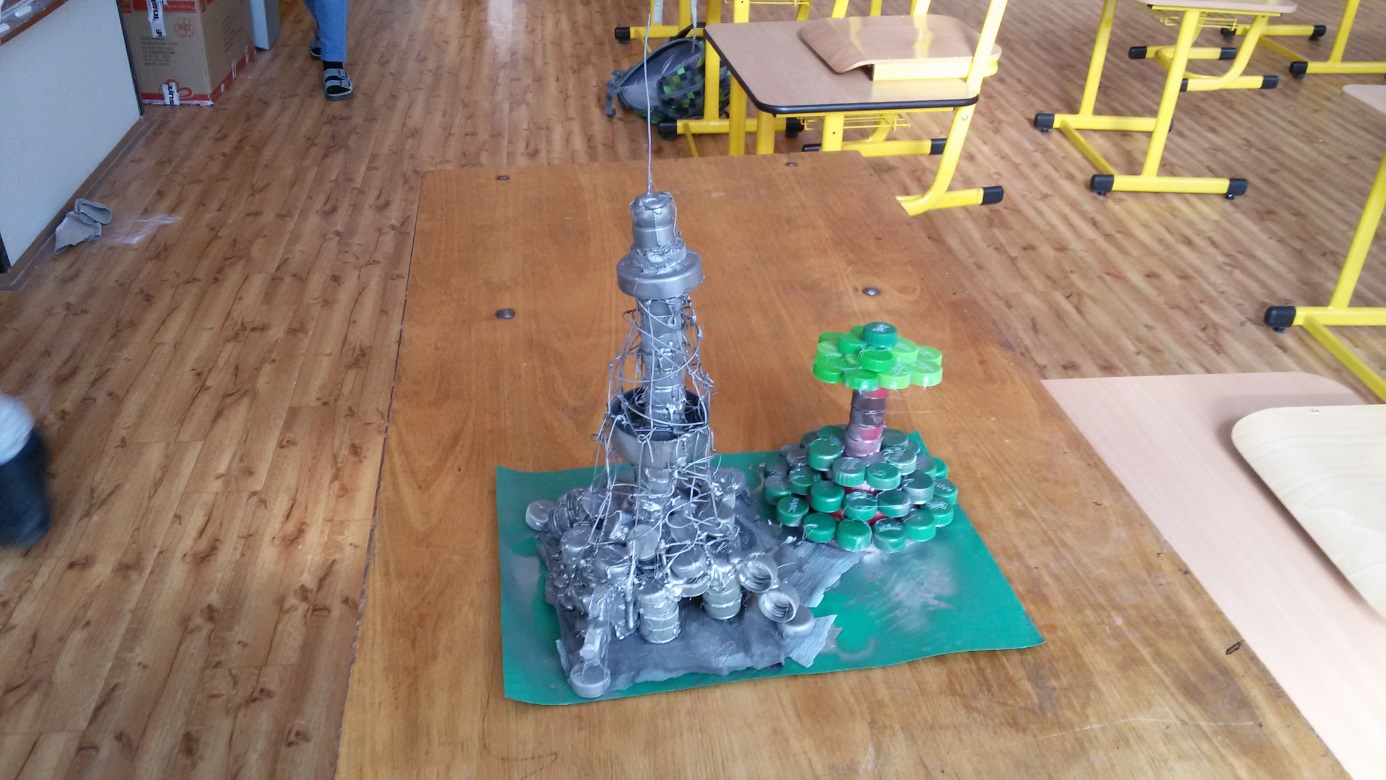 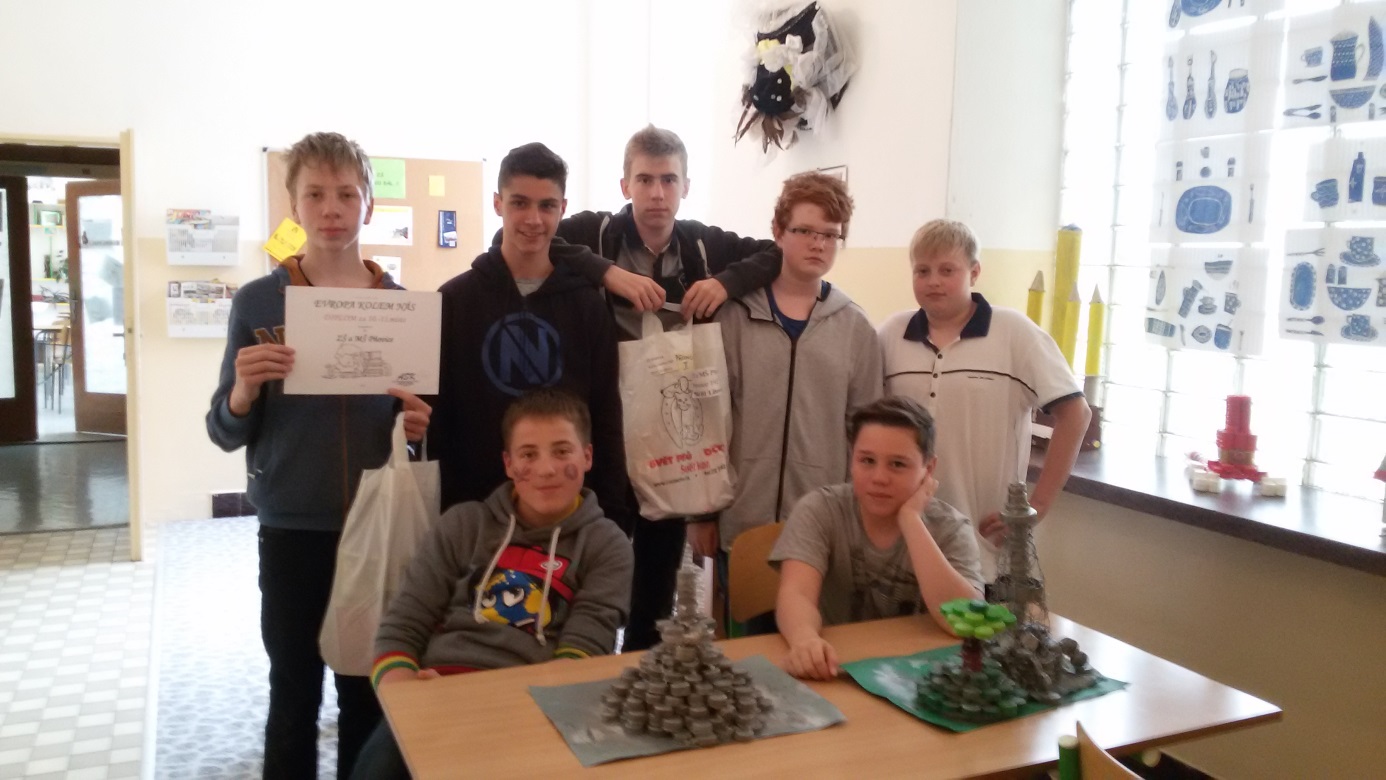 Výsledková listina – kategorie II.2016/2017školadružstvobodypořadíZŠ LichnovMéďové1171.ZŠ LošticePyšný114.52.ZŠ a MŠ KobeřiceHelfíci1133. – 4.ZŠ Boženy Němcové 2, Opava7.B1133. - 4.ZŠ HlubočkyŠesťáci1125. – 6.ZŠ Suchdol nad Odrou6. třída1125. – 6.ZŠ BřidličnáAdámková111,57.ZŠ Opava, Vrchní7.B1118. – 9.ZŠ Boženy Němcové 2, Opava6.B1118. – 9.ZŠ a MŠ PňoviceBanánci11010. – 11.ZŠ a MŠ KobeřiceŠťuři s.r.o.11010. – 11.ZŠ a MŠ KobeřiceGeek Girl´s10912.ZŠ a MŠ UrčiceMamutí šprtky10813.ZŠ a MŠ Olšany u PVSpice Girls106.514.ZŠ a MŠ Olšany u PVSuper trojka10515.ZŠ Němčice nad Hanou6.A10416.ZŠ Opava, VrchníESO10317. – 18.ZŠ a MŠ Andělská HoraJelínková10317. – 18.ZŠ E. Valenty, ProstějovEmoji Team10119.ZŠ HlubočkySedmáci10020.ZŠ a MŠ KobeřiceBorci98.521.ZŠ Zlaté HoryVašinková9722.ZŠ E. Valenty, ProstějovÁčko9623.ZŠ DvorceZloději vědomostí86.524.ZŠ Němčice nad Hanou7.B8625.ZŠ Horní BenešovTraseři82.526.ZŠ a MŠ UrčiceTři bratři80.527.ZŠ DvorceAmazonky7928.ZŠ a MŠ UrčiceMozkouni7829.ZŠ a MŠ PňoviceKoenigsové77.530.ZŠ Zlaté HoryWaňková7731.ZŠ Suchdol nad OdrouNo name7632.ZŠ Horní BenešovSnad to vyjde7333.ZŠ a MŠ Andělská HoraRončák6234.